bs 						                                          ZvwiLt  Dc-gnve¨e¯’vcKFY †kÖwYweb¨vm I cÖ‡R± gwbUwis wefvMevsjv‡`k K…wl e¨vsKcÖavb Kvh©vjq,XvKv|              welq t evsjv‡`k e¨vsK cwi`k©b `j KZ…©K Kg©Pvix AwMÖg †kÖwYKiY msµvšÍ DÌvwcZ AvcwËi  Z_¨ cÖ`vb cÖm‡½|wcÖq g‡nv`q,	wk‡ivbv‡g ewY©Z wel‡q AÎ kvLvi ............. ZvwiL wfwËK evsjv‡`k e¨vsK cwi`k©b `j KZ…©K .......Zg wek` cwi`k©b cÖwZ‡e`‡b Kg©Pvix AwMÖg †kÖwYKiY msµvšÍ DÌvwcZ AvcwËi  Z_¨ wb‡¤œv³ Q‡K Dc¯’vcb Kiv n‡jv|           02| welqwU cieZ©x cÖ‡hvRbxq e¨e¯’v MÖn‡Yi Rb¨ GZØm‡½ †cÖiY Kiv n‡jv&|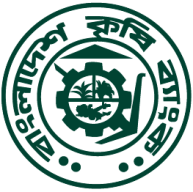 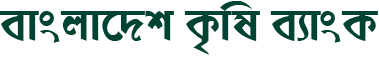 ........................kvLvµwgK bskvLvi bvgwnmve b¤^iKg©Pvixi bvgUvKvi cwigvYevsjv‡`k e¨vsK   KZ…©K †kÖwYgvbAvcbvi wek¦¯Íe¨e¯’vcK